          OBOJŽIVELNÍCI ČR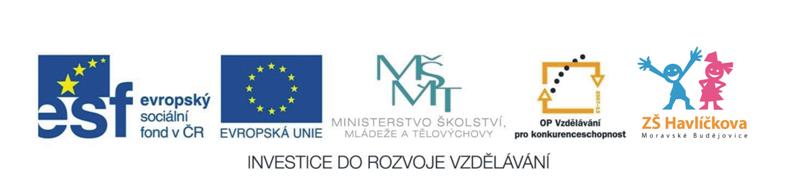                     KDO JE TO?Jsem obojživelník výrazného kontrastního zbarvení. Obývám listnaté lesy s čistými potoky.  Přes den jsem v úkrytu, v noci si lovím potravu v podobě hmyzu, drobných měkkýšů nebo červů. Pokud se mne dotkneš, nedávej si ruce do očí, a co nejdříve si je umyj. Můj jed z kůže totiž pálí. Jsem asi 4 cm velký obojživelník jednolitého zabarvení. Kromě doby rozmnožování obývám křoviny na okrajích lesů či luk. Díky zvláštnímu zakončení prstů umím dobře šplhat a udržím se i na hladkých plochách listů. Když je hezky lovím na větvích keřů hmyz, když je škaredě, hledám potravu na zemi.  Proto se o mne někdy říká, že umím předvídat počasí.V ČR jsem hodně rozšířený obojživelník. Dorůstám velikosti 8 -10 cm, většinou mám hnědavou barvu. V březnu až květnu vydávají samci kvákavé zvuky. Pak mne můžeš potkat i hodně daleko od vody. K pohybu využívám velmi silné zadní končetiny, ty mi umožňují skoky i 1 metr dlouhé. Jsem až 15 cm velký obojživelník hnědavé barvy.  Jsem hodně rozšířený, na jaře při páření mne potkáš u vody, v létě a na podzim kdekoliv v přírodě. Kromě jiného mne můžeš poznat podle očí měděné barvy, podle bradavičnaté kůže a podle vajíček, které jsou ve vodě uspořádány v  dlouhých šňůrkách.  Jsem asi 10 cm velký ocasatý obojživelník.  Díky zbarvení a způsobu života mne příliš často v přírodě neuvidíš.  Brzy z jara vylézám z úkrytů, vyhledávám tůňky či příkopy s vodou k rozmnožování. Po nakladení vajíček na listy vodních rostlin vodu opustím. Schovávám se pod listím, mezi kameny nebo v mechu.  Živím se žížalami, hmyzem, slimáky, ...Mám podobný název jako jeden můj příbuzný. Na rozdíl od něho se ale zdržuji u vody a obvykle je nás víc. Zbarvení je od zelené přes zelenohnědou barvu až k hnědému vzhledu. Samci vydávají typické zvuky, něco jako rekekeke. Samice zas kladou vajíčka ve velkých shlucích. Kořist – hmyz, pavouky, žížaly, drobné rybky lovím ve vodě a v její blízkosti.  Jsem asi 5 cm velký bezocasý obojživelník. Vyskytuji se zejména v nížinách, blízko rybníků, tůněk či větších kalužin.  Často se zdržuji ve skupinkách. Samci v době rozmnožování vydávají kuňkavé zvuky.  Na hřbetě mám zcela nenápadné zbarvení, ale na mém břiše najdeš výrazné červenooranžové skvrny.Nejsem příliš známá žába, protože v ČR se vyskytuji jen v některých oblastech. Jsem velká asi 6-8 cm, ale mojí pulci s ocasem mohou mít až 10 cm. Vylíhnou se z vajíček, která byla slepená v mnoho krátkých (cca 20 cm) provázcích.   V dospělosti žiji na souši, zimu přečkávám v děrách v zemi hlubokých i více než jeden metr. Pokud se cítím ohrožena, vylučuji kůží výměšek páchnoucí po česneku.Řešení: A. ýtinrvks kolmE. ýncebo keločB. ánelez akčinsorF. ýnelez nakoksC. ýděnh nakoksG. áncebo akňukD. áncebo ahcuporH. átinrvks ecintalb